Дети старшей группы №5 соблюдают ПДД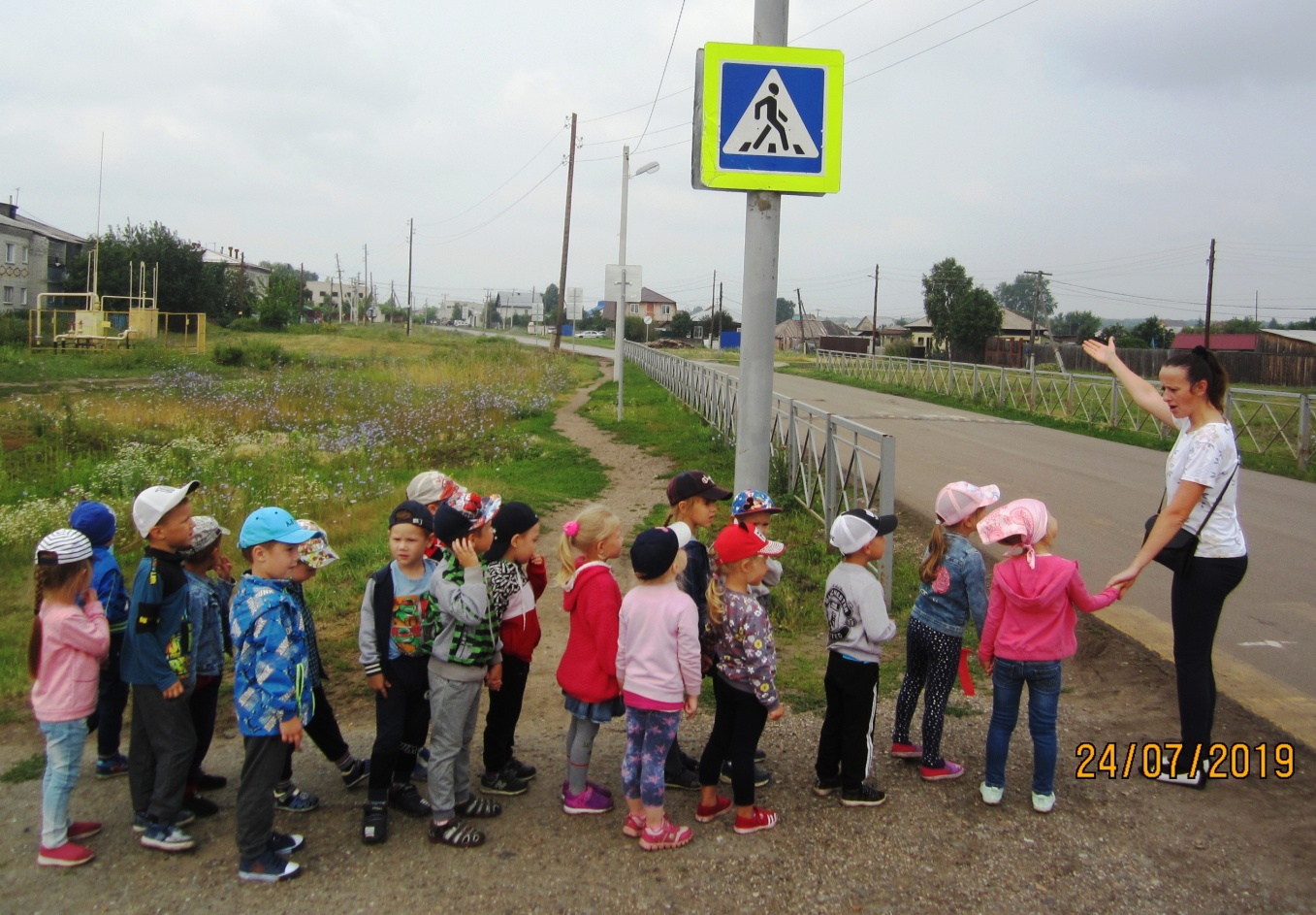 Дорожный знак «Пешеходный переход»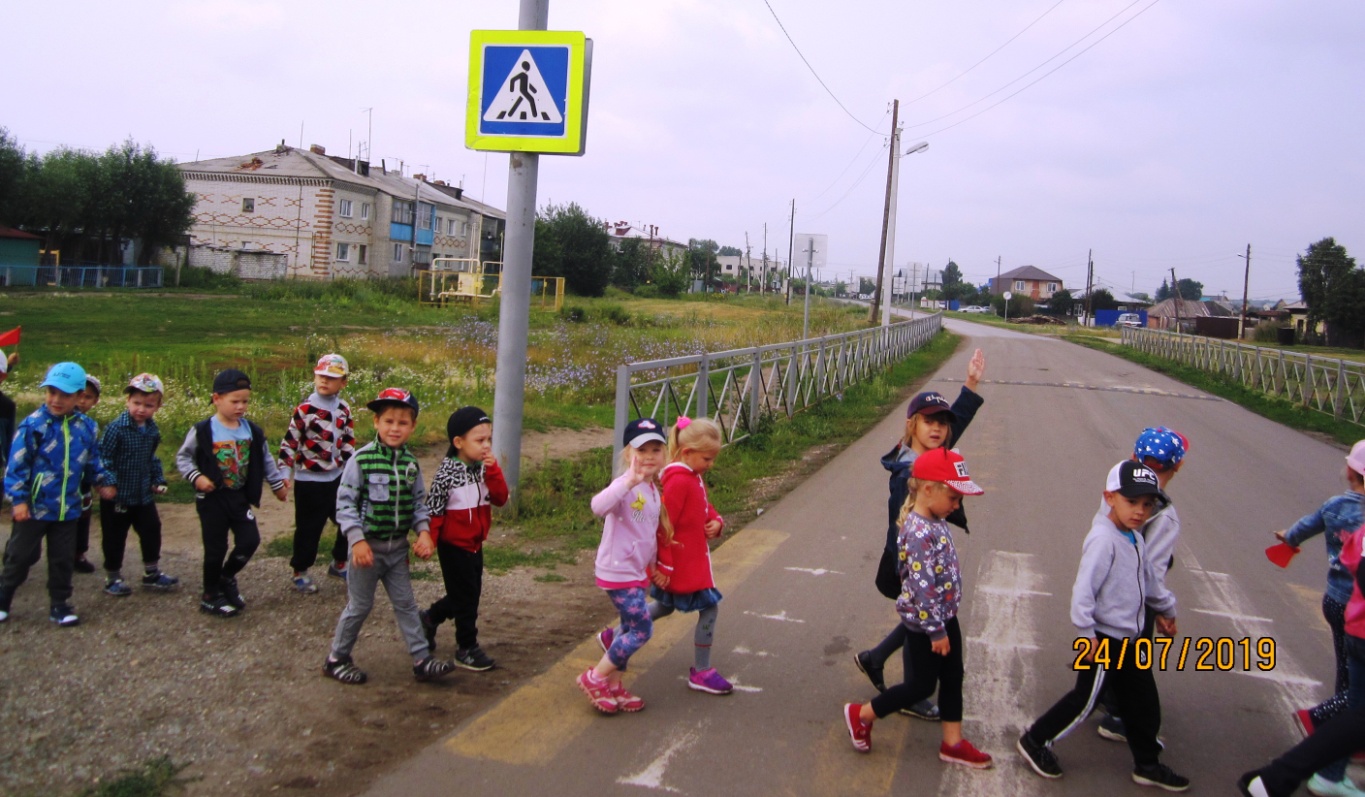 Через дорогу переходим правильно –                                                             по  «Пешеходному переходу»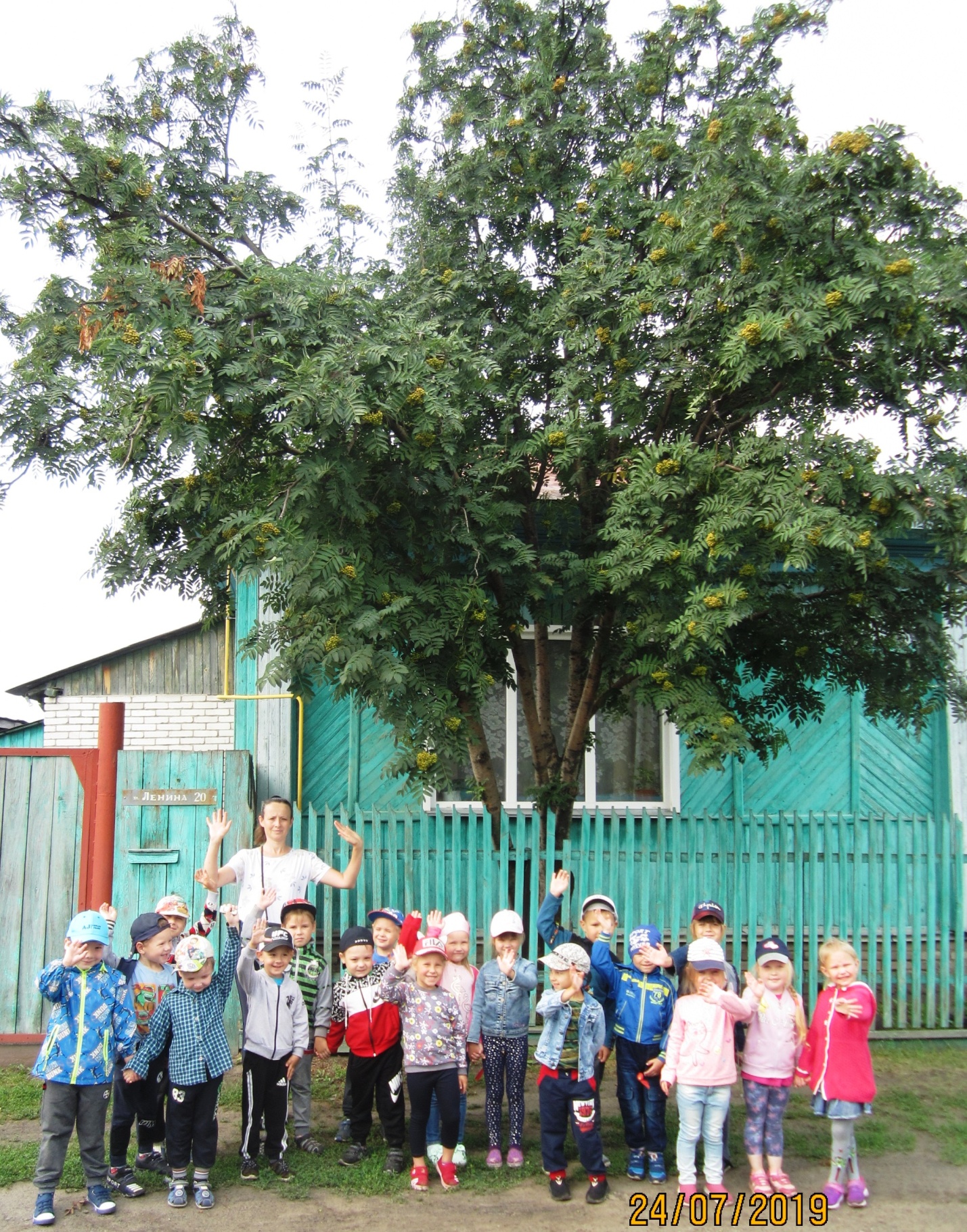 Наблюдение за рябиной летомЭкскурсия детей старшей группы №5 на пруд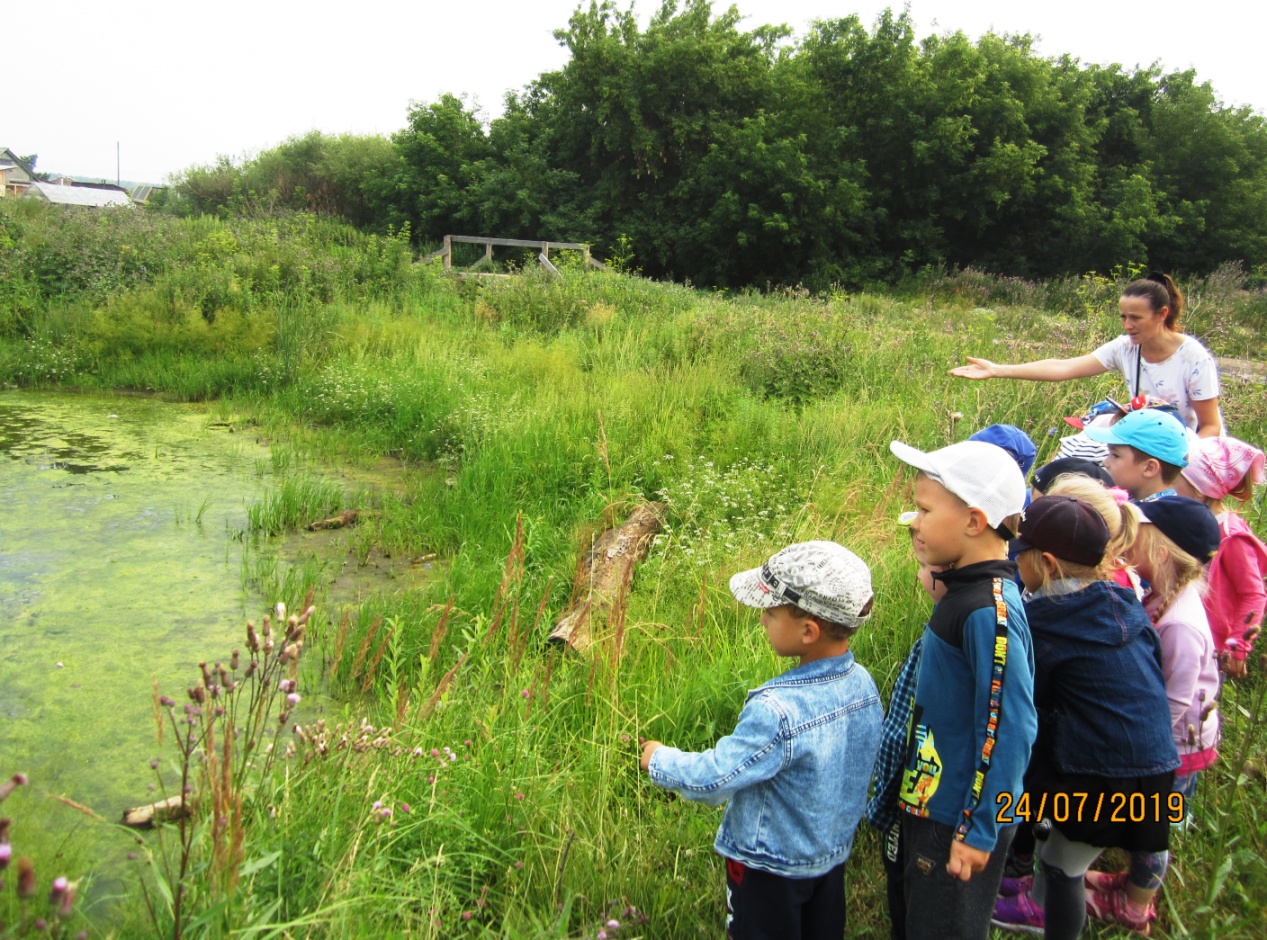 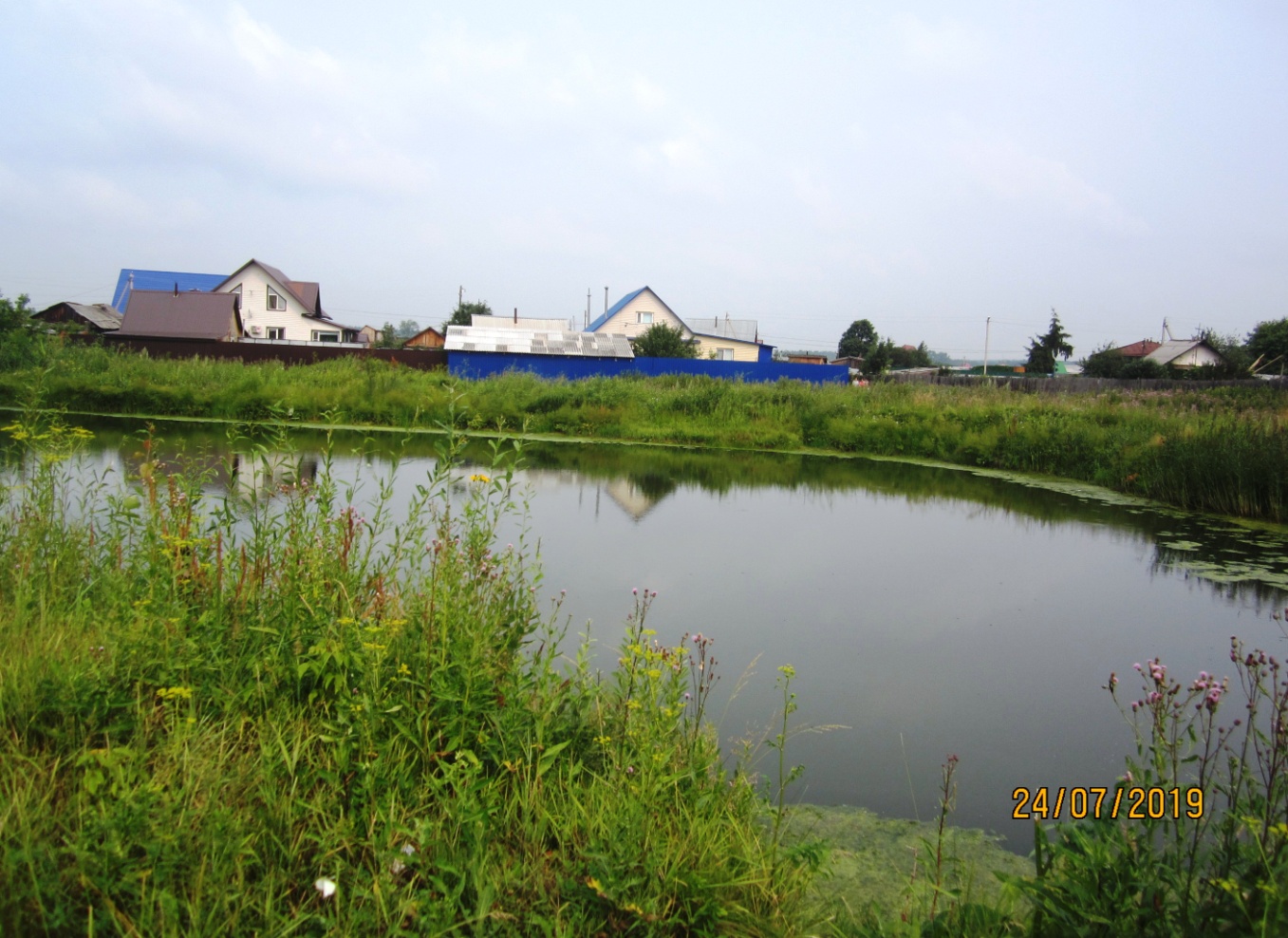 Пруд летомРазвлечение «Путешествие в маленький лес»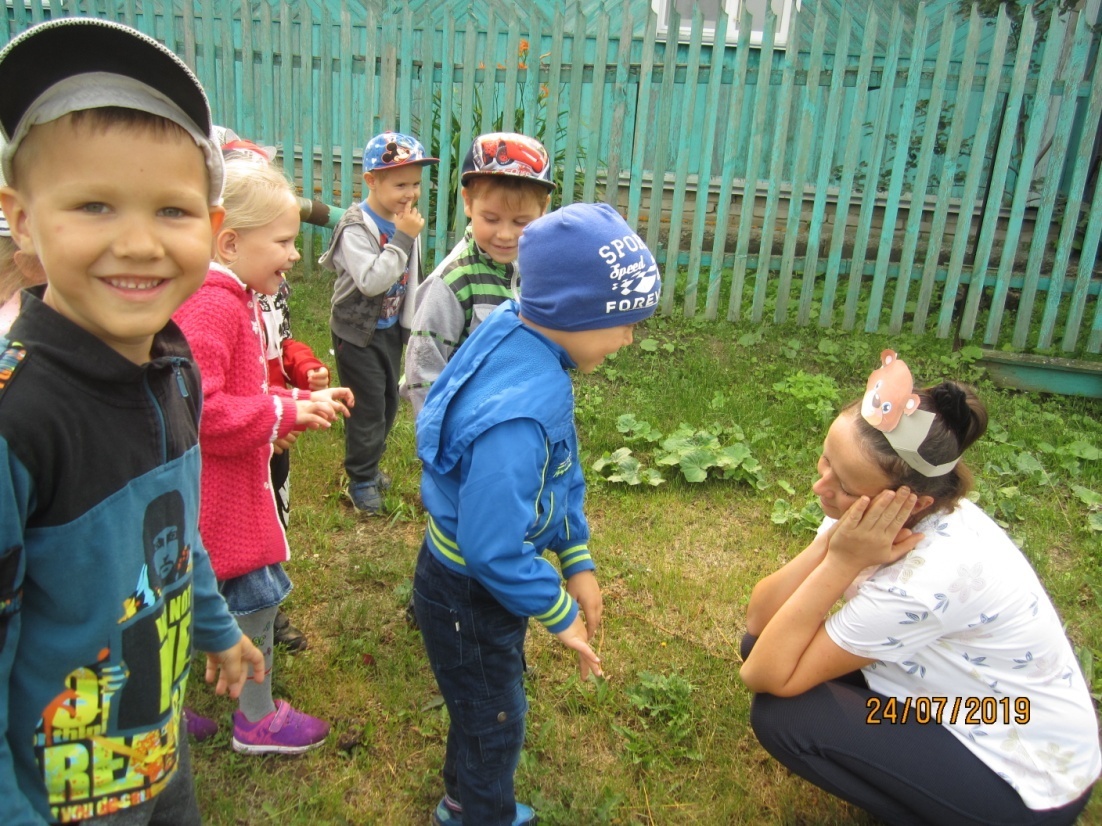 Играем с Мишкой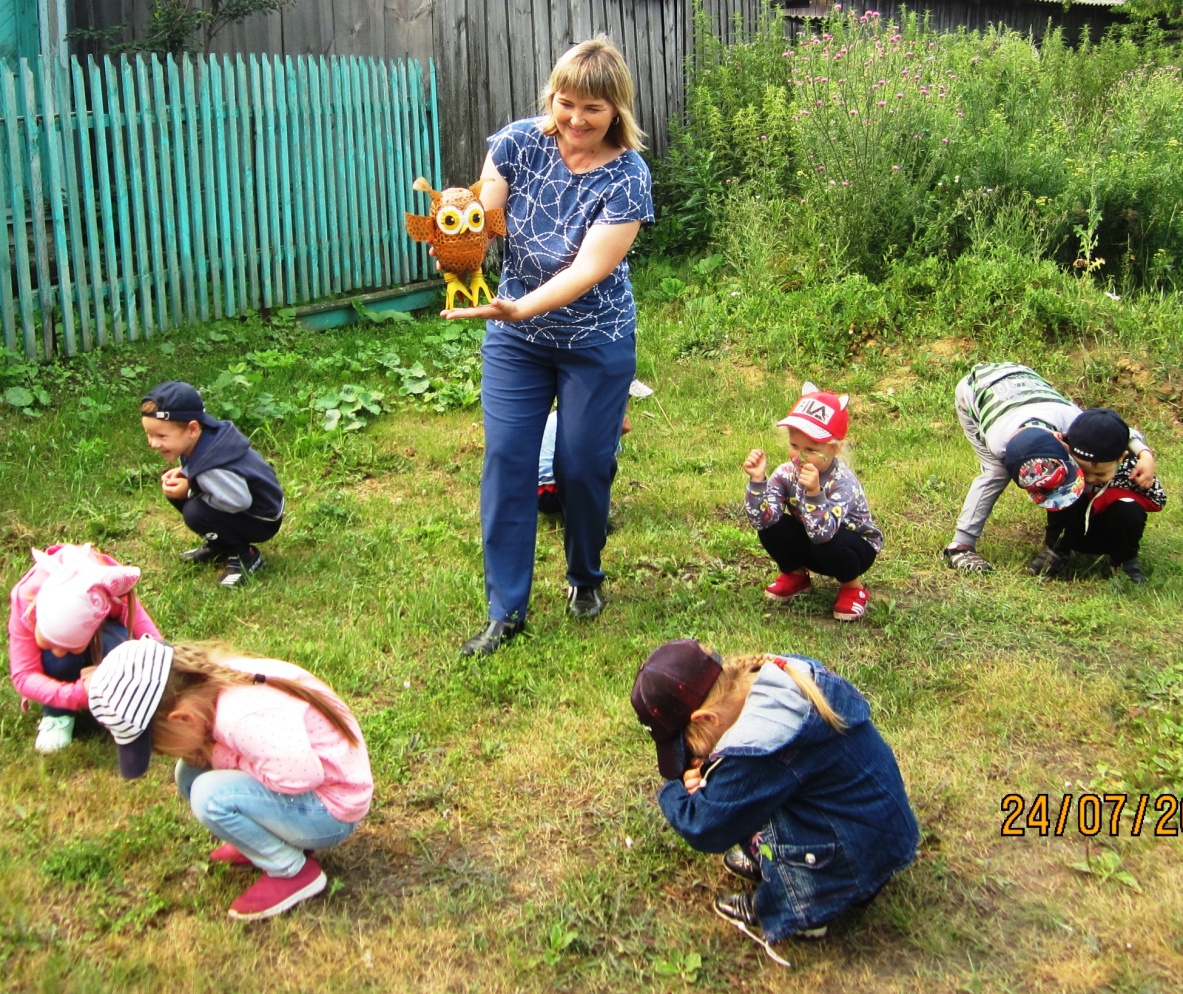 Играем с совой